EVIDENČNÍ LIST DÍTĚTE 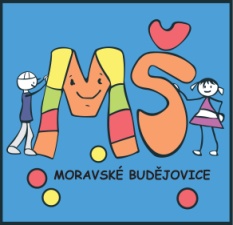 v Mateřské škole MORAVSKÉ BUDĚJOVICE (dále jen MŠ) Beru na vědomí svoji povinnost předávat dítě přímo učitelce MŠ. Jsem si vědom, že předáním dítěte se ukončuje předškolní vzdělávací proces a za bezpečnost zdraví dítěte se stará zákonný zástupce, nebo jim pověřená osoba.V souladu s ustanovením první hlavy zák. č. 94/1963 Sb., o rodině, ve znění pozdějších předpisů, která upravuje rodičovskou zodpovědnost, a v návaznosti na § 5, odst. (1) vyhlášky   č. 14/2005 Sb., o předškolním vzdělávání, zmocňuji MŠ školu k předání dítěte osobě mnou pověřené. Zákonný zástupce prohlašuje, že od převzetí dítěte níže uvedenou jinou pověřenou osobu přebírá veškerou odpovědnost za dítě. V případě, že jinou pověřenou osobou je osoba nezletilá, zákonný zástupce prohlašuje, že právní úkon vyzvednutí dítěte z MŠ, k němuž nezletilého pověřil, je přiměřený jeho intelektuální a mravní vyspělosti:Jméno a příjmení dítěte:Jméno a příjmení dítěte:Datum narození:Místo narození:Rodné číslo:Stát. občanství:Místo trvalého pobytu:Místo trvalého pobytu:Místo bydliště(pokud se liší od trvalého pobytu)Místo bydliště(pokud se liší od trvalého pobytu)Mateřský jazyk:Mateřský jazyk:Zdravotní pojiš´tovnaVyučovací jazykVyučovací jazykOšetřující lékařmatkamatkaotecZákonní zástupci: Místo trvalého pobytu:Adresa pro doručování:Telefon:E-mail2, datová schránka2:Telefon při náhlém onemocnění:Telefon při náhlém onemocnění:U rozvedených rodičů: č. rozsudku:ze dne:Dítě svěřeno do péče:Umožnění styku druhého rodiče s dítětem v době: Umožnění styku druhého rodiče s dítětem v době: Umožnění styku druhého rodiče s dítětem v době: Pověření k vyzvedávání dítěte z MŠ jinou osobouPověření k vyzvedávání dítěte z MŠ jinou osobouPověření k vyzvedávání dítěte z MŠ jinou osobouPověření k vyzvedávání dítěte z MŠ jinou osobouPověřená osoba (jméno příjmení):Datum narození:Bydliště:Vztah k dítěti2:Údaje o zdravotní způsobilosti ke vzdělávání a o zdravotních obtížích, které by mohly mít vliv na průběh vzdělávání: (např. srdeční vada, vysoký krevní tlak, nízký krevní tlak, epilepsie, cukrovka, alergie /na co/, dietní omezení, porucha dýchání, porucha krvácivosti, časté krvácení z nosu, osteoporóza – lámavost kostí, závratě, jiné…, popis obtíží, rozsah omezení, léky)Údaje o zdravotní způsobilosti ke vzdělávání a o zdravotních obtížích, které by mohly mít vliv na průběh vzdělávání: (např. srdeční vada, vysoký krevní tlak, nízký krevní tlak, epilepsie, cukrovka, alergie /na co/, dietní omezení, porucha dýchání, porucha krvácivosti, časté krvácení z nosu, osteoporóza – lámavost kostí, závratě, jiné…, popis obtíží, rozsah omezení, léky)Údaje o zdravotní způsobilosti ke vzdělávání a o zdravotních obtížích, které by mohly mít vliv na průběh vzdělávání: (např. srdeční vada, vysoký krevní tlak, nízký krevní tlak, epilepsie, cukrovka, alergie /na co/, dietní omezení, porucha dýchání, porucha krvácivosti, časté krvácení z nosu, osteoporóza – lámavost kostí, závratě, jiné…, popis obtíží, rozsah omezení, léky)Omezení – rozsah, popis:Předepsané léky:Údaje o znevýhodnění dítěte, mimořádném nadání, podpůrných opatřeních:(Odklad školní docházky na rok   Ze dneČ. jednacíČ. jednacíUžití školního díla dítěte Všechna díla dětí (literární, výtvarná, projektová aj.) vytvořená v MŠ a na akcích MŠ jsou tzv. „Školním dílem“ a vztahuje se na ně § 60 zákon č. 121/2000 Sb., o právu autorské, o právech souvisejících s právem autorským a o změně některých zákonů (autorský zákon). Škola tedy má právo tato díla vystavovat, případně dále zpracovávat.Všechna díla dětí (literární, výtvarná, projektová aj.) vytvořená v MŠ a na akcích MŠ jsou tzv. „Školním dílem“ a vztahuje se na ně § 60 zákon č. 121/2000 Sb., o právu autorské, o právech souvisejících s právem autorským a o změně některých zákonů (autorský zákon). Škola tedy má právo tato díla vystavovat, případně dále zpracovávat.Správce údajů Mateřská škola Moravské Budějovice informuje o zpracování OsÚ na svých webových stránkách.Zákonný zástupce dítěte  informován, že do MŠ nepatří dítě nemocné, nechlazené, nebo dítě které má vši.Zákonný zástupce seznámen s povinností omlouvat nepřítomnost dítěte v Mateřské škole a neprodleně oznámit výskyt přenosné choroby v rodině nebo nejbližším okolí dítěte, onemocnění dítěte přenosnou chorobou, nebo onemocnění osoby, s níž bylo dítě ve styku.Potvrzuji správnost uvedených údajů a zavazuji se hlásit změny údajů poskytnutých v tomto evidenčním listě.Zákonný zástupce dítěte  informován, že do MŠ nepatří dítě nemocné, nechlazené, nebo dítě které má vši.Zákonný zástupce seznámen s povinností omlouvat nepřítomnost dítěte v Mateřské škole a neprodleně oznámit výskyt přenosné choroby v rodině nebo nejbližším okolí dítěte, onemocnění dítěte přenosnou chorobou, nebo onemocnění osoby, s níž bylo dítě ve styku.Potvrzuji správnost uvedených údajů a zavazuji se hlásit změny údajů poskytnutých v tomto evidenčním listě.Zákonný zástupce dítěte  informován, že do MŠ nepatří dítě nemocné, nechlazené, nebo dítě které má vši.Zákonný zástupce seznámen s povinností omlouvat nepřítomnost dítěte v Mateřské škole a neprodleně oznámit výskyt přenosné choroby v rodině nebo nejbližším okolí dítěte, onemocnění dítěte přenosnou chorobou, nebo onemocnění osoby, s níž bylo dítě ve styku.Potvrzuji správnost uvedených údajů a zavazuji se hlásit změny údajů poskytnutých v tomto evidenčním listě.Zákonný zástupce dítěte  informován, že do MŠ nepatří dítě nemocné, nechlazené, nebo dítě které má vši.Zákonný zástupce seznámen s povinností omlouvat nepřítomnost dítěte v Mateřské škole a neprodleně oznámit výskyt přenosné choroby v rodině nebo nejbližším okolí dítěte, onemocnění dítěte přenosnou chorobou, nebo onemocnění osoby, s níž bylo dítě ve styku.Potvrzuji správnost uvedených údajů a zavazuji se hlásit změny údajů poskytnutých v tomto evidenčním listě.Zákonný zástupce dítěte  informován, že do MŠ nepatří dítě nemocné, nechlazené, nebo dítě které má vši.Zákonný zástupce seznámen s povinností omlouvat nepřítomnost dítěte v Mateřské škole a neprodleně oznámit výskyt přenosné choroby v rodině nebo nejbližším okolí dítěte, onemocnění dítěte přenosnou chorobou, nebo onemocnění osoby, s níž bylo dítě ve styku.Potvrzuji správnost uvedených údajů a zavazuji se hlásit změny údajů poskytnutých v tomto evidenčním listě.Zákonný zástupce dítěte  informován, že do MŠ nepatří dítě nemocné, nechlazené, nebo dítě které má vši.Zákonný zástupce seznámen s povinností omlouvat nepřítomnost dítěte v Mateřské škole a neprodleně oznámit výskyt přenosné choroby v rodině nebo nejbližším okolí dítěte, onemocnění dítěte přenosnou chorobou, nebo onemocnění osoby, s níž bylo dítě ve styku.Potvrzuji správnost uvedených údajů a zavazuji se hlásit změny údajů poskytnutých v tomto evidenčním listě.VMoravských BudějovicíchdnePodpisy zákonných  zástupcůŠkolní rok:Pracoviště:Třída: Dítě přijato:Dítě odešlo: